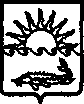 П О С Т А Н О В Л Е Н И ЕАДМИНИСТРАЦИИ МУНИЦИПАЛЬНОГО ОБРАЗОВАНИЯ ПРИМОРСКО-АХТАРСКИЙ РАЙОНОт ___________________                                                                                    № _________г. Приморско-АхтарскОб утверждении муниципальной программы муниципального образования Приморско-Ахтарский район «Профилактика терроризма и экстремизма в муниципальном образовании                              Приморско-Ахтарский район»В соответствии с постановлением администрации муниципального образования Приморско-Ахтарский район от 17 июля 2014 года № 1060 «Об утверждении Порядка принятия решения о разработке, формирования, реализации и оценки эффективности реализации муниципальных программ муниципального образования Приморско-Ахтарский район», администрация муниципального образования Приморско-Ахтарский район                               п о с т а н о в л я е т:1. Утвердить муниципальную программу муниципального образования Приморско-Ахтарский район «Профилактика терроризма и экстремизма в муниципальном образовании Приморско-Ахтарский район» (прилагается).2. Отделу информатизации и связи администрации муниципального образования Приморско-Ахтарский район (Сергеев) разместить настоящее постановление в сети «Интернет» на официальном сайте администрации муниципального образования Приморско-Ахтарский район (http:www.prahtarsk.ru).3. Контроль за выполнением настоящего постановления возложить на  заместителя главы муниципального образования Приморско-Ахтарский район Путинцева Е.В.4. Постановление вступает в силу со дня его подписания, но не ранее вступления в силу решения Совета муниципального образования Приморско-Ахтарский район о бюджете муниципального образования Приморско-Ахтарский район на район на 2021 год и плановый период 2022 и 2023 годов.Глава муниципального образованияПриморско-Ахтарский район                                                      М.В. Бондаренко                                                      ПРИЛОЖЕНИЕ                                                        УТВЕРЖДЕН                                                           постановлением администрации                                                       муниципального образования                                                      Приморско-Ахтарский район                                                         от ______________ № ______Муниципальная программа муниципального образования             Приморско-Ахтарский район «Профилактика терроризма и экстремизма в муниципальном образовании Приморско-Ахтарский район» ПАСПОРТмуниципальной программы муниципального образования Приморско-Ахтарский район «Профилактика терроризма и экстремизма в муниципальном образовании Приморско-Ахтарский район» Характеристика текущего состояния и прогноз развития в сфере профилактики  терроризма и экстремизма в муниципальном образовании Приморско-Ахтарский районМуниципальная программа муниципального образования Приморско-Ахтарский район «Профилактика терроризма и экстремизма в муниципальном образовании Приморско-Ахтарский район» (далее – муниципальная программа) разработана в соответствии с Бюджетным кодексом Российской Федерации, Федеральными законами от 6 октября 2003 года № 131-ФЗ «Об общих принципах организации местного самоуправления в Российской Федерации», Федеральным законом от 06 марта 2006 года        № 35-ФЗ «О противодействии терроризма».  Одним из основных политических факторов в муниципальном образовании Приморско-Ахтарский район является проблема религиозного и политического экстремизма, которая, в свою очередь, подпитывает проявления терроризма, произрастающие из социальной напряженности в обществе.На современном этапе развития особого внимания требует профилактика терроризма и экстремизма в молодежной среде. Это обусловлено, в первую очередь, тем, что молодежь представляет собой особую социальную группу, которая в условиях происходящих общественных трансформаций чаще всего оказывается наиболее уязвимой с экономической и социальной точек зрения. Угроза терроризма и экстремизма является следствием нерешенности ряда проблем в экономической, политической и социальной сферах общества и обусловлена низким жизненным уровнем и недостаточностью социальной защиты населения, а также углублением правового нигилизма населения, распространением в массовом сознании стереотипов противоправного поведения, допустимости применения силовых методов в защиту социальных, политических, личных интересов, ростом национализма и сепаратизма, несовершенством законодательства, попытками использования межэтнических и межконфессиональных противоречий и конфликтов, экстремистскими движениями, клановыми структурами в своих узкоэгоистических интересах.Для предупреждения терроризма и экстремизма в муниципальном образовании Приморско-Ахтарский район необходимо объединить усилия всех государственных и общественных структур, ветвей власти, средств массовой информации, проводить постоянную целенаправленную просветительскую и разъяснительную работу среди населения, особенно среди всех категорий молодежи с привлечением юристов, психологов, педагогов, деятелей культуры, искусства, специалистов в области теологии, представителей религиозных конфессий.Формирование установок толерантного сознания и поведения, веротерпимости и миролюбия, профилактика различных видов экстремизма имеет в настоящее время особую актуальность, что обусловлено сохраняющейся социальной напряженностью в обществе, продолжающимися межэтническими и межконфессиональными конфликтами, ростом сепаратизма и национального экстремизма, являющихся прямой угрозой безопасности не только для города Черкесска, республик Северного Кавказа, но и страны в целом. Наиболее явно все это проявляется в виде вспышек ксенофобии, фашизма, фанатизма и фундаментализма. Эти явления в крайних формах своего проявления находят выражение в терроризме, который в свою очередь усиливает деструктивные процессы в обществе. Усиление миграционных потоков остро ставит проблему адаптации молодежи к новым для них социальным условиям.Таким образом, экстремизм, терроризм и преступность представляют реальную угрозу общественной безопасности.Системный подход к мерам, направленным на предупреждение, выявление, устранение причин и условий, способствующих экстремизму, терроризму, совершению правонарушений, является одним из важнейших условий улучшения социально-экономической ситуации в муниципальном образовании Приморско-Ахтарский район. Для реализации такого подхода необходима муниципальная программа по профилактике терроризма, предусматривающая максимальное использование потенциала местного самоуправления и других субъектов в сфере профилактики правонарушений.Цели, задачи и целевые показатели, сроки и этапы реализации муниципальной программыЦелью муниципальной программы является профилактика терроризма и экстремизма в муниципальном образовании Приморско-Ахтарский район.Задачей муниципальной подпрограммы является информирование населения о мерах предосторожности о террористических и экстремистских проявлениях.Цели, задачи и целевые показатели мероприятий муниципальной программы, позволяющие оценивать эффективность ее реализации по годам, приведены в приложении № 1 к муниципальной программе.Срок реализации муниципальной программы рассчитан на 2021-2023 годы.3. Перечень и краткое описание основных мероприятий муниципальной программыМероприятия муниципальной программы предусматривают информирование  населения о мерах по предупреждению террористических актов и экстремистских проявлений.Перечень и краткое описание основных мероприятий муниципальной программы, их объемы финансирования приведены в приложении № 2 к муниципальной программе.4. Обоснование ресурсного обеспечения муниципальной программыМуниципальная программа реализуется на территории муниципального образования Приморско-Ахтарский район в 2021-2023 годах. Общий объем финансовых ресурсов, выделяемых на реализацию муниципальной программы, составляет 111,6 тыс. рублей, в том числе:В случае изменения цен на приобретаемые товары, объемы финансирования и непосредственные результаты реализации мероприятий, предполагающих закупку таких товаров, подлежат корректировке.На реализацию мероприятий муниципальной программы были определены затраты на основании коммерческих предложений организаций, осуществляющих поставку данных товаров.При расчете объемов денежных средств, необходимых для реализации мероприятий муниципальной программы, использовались фактические цены 2020 года.Объем ассигнований из бюджета муниципального образования Приморско-Ахтарский район, направленных на финансирование мероприятий муниципальной программы, подлежит ежегодному уточнению при принятии бюджета муниципального образования Приморско-Ахтарский район на очередной финансовый год и на плановый период.5. Методика оценки эффективности реализации муниципальной программыМетодика оценки эффективности реализации муниципальной программы представляет собой алгоритм оценки фактической эффективности в процессе и по итогам реализации муниципальной программы. Методика основывается на оценке результативности муниципальной программы с учетом объема ресурсов, направленных на ее реализацию, а также реализовавшихся рисков и социально-экономических эффектов, оказывающих влияние на изменение соответствующей сферы социально-экономического развития муниципального образования Приморско-Ахтарский район, согласно постановления администрации муниципального образования Приморско-Ахтарский район от 17.07.2014 г. № 1060 приложения № 7 к Порядку принятия решения о разработке, формирования, реализации и оценки эффективности реализации программ муниципального образования Приморско-Ахтарский район.Методика оценки эффективности реализации муниципальной программы учитывает необходимость проведения оценок:степени достижения целей и решения задач муниципальной программы и ее основных мероприятий;степени соответствия запланированному уровню затрат и эффективности использования средств бюджета муниципального образования Приморско-Ахтарский район;степени реализации основных мероприятий (достижения ожидаемых непосредственных результатов их реализации).Методика оценки эффективности реализации муниципальной программы предусматривает возможность проведения оценки ее эффективности в течение реализации муниципальной программы не реже чем один раз в год. По результатам указанной оценки администрацией муниципального образования Приморско-Ахтарский район может быть принято решение о необходимости прекращения или об изменении начиная с очередного финансового года ранее утвержденной муниципальной программы, в том числе необходимости изменения объема бюджетных ассигнований на финансовое обеспечение реализации муниципальной программы. Содержание и объемы финансирования мероприятий, реализуемых муниципальной программой, могут уточняться на основе отчетов о выполнении программных мероприятий и оценки их эффективности.Управление реализацией муниципальной программы предусматривает:выработку предложений по тематике и объемам финансирования мероприятий муниципальной программы;рассмотрение материалов о ходе реализации мероприятий муниципальной программы;организацию проверок выполнения программных мероприятий, целевого и эффективного использования выделяемых ресурсов и средств;подготовку рекомендаций по более эффективной реализации программных мероприятий с учетом хода реализации муниципальной программы, выделяемых ресурсов и средств;выявление технических и организационных проблем в ходе реализации муниципальной программы.6. Механизм реализации муниципальной программы и контроль за ее выполнениемРеализация мероприятий муниципальной программы осуществляется на основе взаимодействия с отделами (управлениями) администрации муниципального образования Приморско-Ахтарский район.Координатор программы в процессе реализации программы:1) осуществляет координацию деятельности заказчиков и участников мероприятий подпрограммы;2) осуществляет подготовку предложений по объемам и источникам средств, направленных на реализацию мероприятий программы;3) осуществляет информационную и разъяснительную работу, направленную на освещение целей и задач программы;4) осуществляет подготовку ежегодного доклада о ходе реализации программы;5) осуществляет оценку эффективности, а также оценку целевых показателей и критериев реализации программы в целом;6) осуществляет корректировку программы на текущий и последующие годы по источникам, объемам финансирования и перечню реализуемых мероприятий по результатам принятия районного бюджета; 7) осуществляет меры по устранению недостатков и приостановке реализации отдельных мероприятий программы.Координатор муниципальной программы организует взаимодействие с отделами (управлениями) администрации муниципального образования                  Приморско-Ахтарский район по подготовке и реализации программных мероприятий, а также по анализу и рациональному использованию средств бюджета района.Реализация мероприятий, по которым предусмотрено финансирование, осуществляется на основании муниципальных контрактов (договоров) на поставку товаров, выполнение работ, оказание услуг для муниципальных нужд в соответствии с Федеральным законом от 15 апреля 2013 г. № 44-ФЗ                       «О контрактной системе в сфере закупок, товаров, работ и услуг для обеспечения государственных и муниципальных нужд». Уполномоченный орган МКУ «Центр по размещению муниципального заказа» осуществляет определение поставщиков (подрядчиков, исполнителей) для муниципальных заказчиков.  Координатор муниципальной программы координирует и контролирует разработку документации для заключения договоров и исполнение договорных обязательств. Мониторинг выполнения муниципальной программы проводится координатором подпрограммы ежеквартально до 20 числа, следующего за отчетным кварталом, и передается координатору муниципальной программы.Контроль за исполнением муниципальной программы осуществляет заместитель главы муниципального образования Приморско-Ахтарский район.Заместитель главымуниципального образования Приморско-Ахтарский район				                     Е.В. ПутинцевПриложение № 1к муниципальной программе муниципального образования Приморско-Ахтарский район «Профилактика терроризма и экстремизма в муниципальном образовании                            Приморско-Ахтарский район»ЦЕЛИ, ЗАДАЧИ И ЦЕЛЕВЫЕ ПОКАЗАТЕЛИмуниципальной программы муниципального образования Приморско-Ахтарский район «Профилактика терроризма и экстремизма в муниципальном образовании Приморско-Ахтарский район» Заместитель главы муниципального образованияПриморско-Ахтарский район                                                                                                                                     Е.В. Путинцев       Приложение № 2к муниципальной программе муниципального образования Приморско-Ахтарский район «Профилактика терроризма и экстремизма в муниципальном образовании                       Приморско-Ахтарский район»ПЕРЕЧЕНЬ ОСНОВНЫХ МЕРОПРИЯТИЙмуниципальной программы муниципального образования Приморско-Ахтарский район «Профилактика терроризма и экстремизма в муниципальном образовании                     Приморско-Ахтарский район» Заместитель главы муниципального образованияПриморско-Ахтарский район                                                                                                                                     Е.В. ПутинцевКоординатор муниципальнойпрограммы отдел по взаимодействию с силовыми структурами и делам казачества администрации муниципального образования Приморско-Ахтарский район.Координаторы подпрограммУчастники муниципальной программыПодпрограммы муниципальнойпрограммыВедомственные целевые программыЦель муниципальной программыЗадача муниципальной программыне предусмотрены.администрация муниципального образования Приморско-Ахтарский район.не предусмотрены.не предусмотрены.профилактика терроризма и экстремизма в муниципальном образовании Приморско-Ахтарский районинформирование населения о мерах                предосторожности о террористических и экстремистских проявлениях.Переченьцелевых показателей муниципальной программы- количество размещенных баннеров;- количество изготовленных листовок.Этапы и сроки реализации муниципальной программы2021-2023 годы, этапы реализации не предусмотрены.Объемыбюджетных ассигнований муниципальной подпрограммыобъем финансирования мероприятий муниципальной программы на 2021-2023 годы составляет 111,6  тысяч рублей, за счет средств бюджета муниципального образования Приморско-Ахтарский район, в том числе по годам: 2021 год – 69,6  тысяч рублей;2022 год – 21,0  тысяч рублей;2023 год – 21,0  тысяч рублей.Общий объем финансирования111,6 тыс. рублей111,6 тыс. рублей111,6 тыс. рублей111,6 тыс. рублейОбъем финансирования из средств бюджета муниципального образования Приморско-Ахтарский район 2021 год2020 год2023 годИТОГООбъем финансирования из средств бюджета муниципального образования Приморско-Ахтарский район 69,621,021,0111,6№п/п№п/пНаименование целевого показателяЕдиница измеренияСтатусЗначение показателейЗначение показателейЗначение показателей№п/п№п/пНаименование целевого показателяЕдиница измеренияСтатус2021 г.2022 г.2023 г.11234567Муниципальная программа муниципального образования Приморско-Ахтарский район «Профилактика терроризма и экстремизма в муниципальном образовании Приморско-Ахтарский район» Муниципальная программа муниципального образования Приморско-Ахтарский район «Профилактика терроризма и экстремизма в муниципальном образовании Приморско-Ахтарский район» Муниципальная программа муниципального образования Приморско-Ахтарский район «Профилактика терроризма и экстремизма в муниципальном образовании Приморско-Ахтарский район» Муниципальная программа муниципального образования Приморско-Ахтарский район «Профилактика терроризма и экстремизма в муниципальном образовании Приморско-Ахтарский район» Муниципальная программа муниципального образования Приморско-Ахтарский район «Профилактика терроризма и экстремизма в муниципальном образовании Приморско-Ахтарский район» Муниципальная программа муниципального образования Приморско-Ахтарский район «Профилактика терроризма и экстремизма в муниципальном образовании Приморско-Ахтарский район» Муниципальная программа муниципального образования Приморско-Ахтарский район «Профилактика терроризма и экстремизма в муниципальном образовании Приморско-Ахтарский район» Муниципальная программа муниципального образования Приморско-Ахтарский район «Профилактика терроризма и экстремизма в муниципальном образовании Приморско-Ахтарский район» Целью муниципальной программы является  профилактика терроризма и экстремизма в муниципальном образовании Приморско-Ахтарский район.Целью муниципальной программы является  профилактика терроризма и экстремизма в муниципальном образовании Приморско-Ахтарский район.Целью муниципальной программы является  профилактика терроризма и экстремизма в муниципальном образовании Приморско-Ахтарский район.Целью муниципальной программы является  профилактика терроризма и экстремизма в муниципальном образовании Приморско-Ахтарский район.Целью муниципальной программы является  профилактика терроризма и экстремизма в муниципальном образовании Приморско-Ахтарский район.Целью муниципальной программы является  профилактика терроризма и экстремизма в муниципальном образовании Приморско-Ахтарский район.Целью муниципальной программы является  профилактика терроризма и экстремизма в муниципальном образовании Приморско-Ахтарский район.Целью муниципальной программы является  профилактика терроризма и экстремизма в муниципальном образовании Приморско-Ахтарский район.Задачей муниципальной программы является информирование населения о мерах предосторожности о террористических и экстремистских проявлениях.Задачей муниципальной программы является информирование населения о мерах предосторожности о террористических и экстремистских проявлениях.Задачей муниципальной программы является информирование населения о мерах предосторожности о террористических и экстремистских проявлениях.Задачей муниципальной программы является информирование населения о мерах предосторожности о террористических и экстремистских проявлениях.Задачей муниципальной программы является информирование населения о мерах предосторожности о террористических и экстремистских проявлениях.Задачей муниципальной программы является информирование населения о мерах предосторожности о террористических и экстремистских проявлениях.Задачей муниципальной программы является информирование населения о мерах предосторожности о террористических и экстремистских проявлениях.Задачей муниципальной программы является информирование населения о мерах предосторожности о террористических и экстремистских проявлениях.1.1.Количество размещенных баннеровКоличество размещенных баннеровшт.39--1.2Количество изготовленных листовокКоличество изготовленных листовокшт.3300030003000№ п/пНаименование мероприятияИсточник финансированияОбъем финансирования всего (тыс. рублей)В том числе по годамВ том числе по годамВ том числе по годамВ том числе по годамНепосредственный результат            реализации мероприятияучастник          муниципальной      программы № п/пНаименование мероприятияИсточник финансированиявсего2021 год2022 год2023 год2023 годНепосредственный результат            реализации мероприятияучастник          муниципальной      программы 1. Организационно-информационные мероприятия1. Организационно-информационные мероприятия1. Организационно-информационные мероприятия1. Организационно-информационные мероприятия1. Организационно-информационные мероприятия1. Организационно-информационные мероприятия1. Организационно-информационные мероприятия1. Организационно-информационные мероприятия1. Организационно-информационные мероприятия1. Организационно-информационные мероприятия1.1Освещение в СМИ материалов о способах и методах предостережения от террористических и экстремистских угрозфинансирование не требуется-----Размещение информации в СМИАдминистрация муниципального образования Приморско-Ахтарский район1.2Изготовление информационных  материалов (баннеров, листовок) направленных на предупреждение экстремистской деятельности и противодействию терроризмавсего111,669,621,021,021,0Изготовление баннеров и листовокАдминистрация муниципального образования Приморско-Ахтарский район1.2Изготовление информационных  материалов (баннеров, листовок) направленных на предупреждение экстремистской деятельности и противодействию терроризмаместный бюджет111,669,621,021,021,0Изготовление баннеров и листовокАдминистрация муниципального образования Приморско-Ахтарский район1.2Изготовление информационных  материалов (баннеров, листовок) направленных на предупреждение экстремистской деятельности и противодействию терроризмакраевой бюджет-----Изготовление баннеров и листовокАдминистрация муниципального образования Приморско-Ахтарский район1.2Изготовление информационных  материалов (баннеров, листовок) направленных на предупреждение экстремистской деятельности и противодействию терроризмафедеральный бюджет-----Изготовление баннеров и листовокАдминистрация муниципального образования Приморско-Ахтарский район1.2Изготовление информационных  материалов (баннеров, листовок) направленных на предупреждение экстремистской деятельности и противодействию терроризмавнебюджетные источники-----Изготовление баннеров и листовокАдминистрация муниципального образования Приморско-Ахтарский районИтого по муниципальной программеИтого по муниципальной программеИтого по муниципальной программе111,669,621,021,021,0